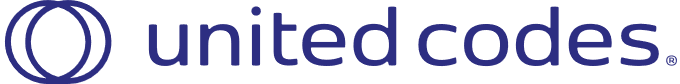 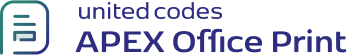 Dear {cust_first_name} {cust_last_name},Sorting Rows of Records{#product|sort:"unit_price":"asc"}{/product|sort:"unit_price":"asc"}Thank you for your recent purchase. We hope you're enjoying your new product.If you have any questions, please don't hesitate to contact us.Best regards,
AOP TeamProduct NameUnit PriceQuantityTotal{#sorted}{product_name}{unit_price}{quantity}{unit_price*quantity}{/sorted}